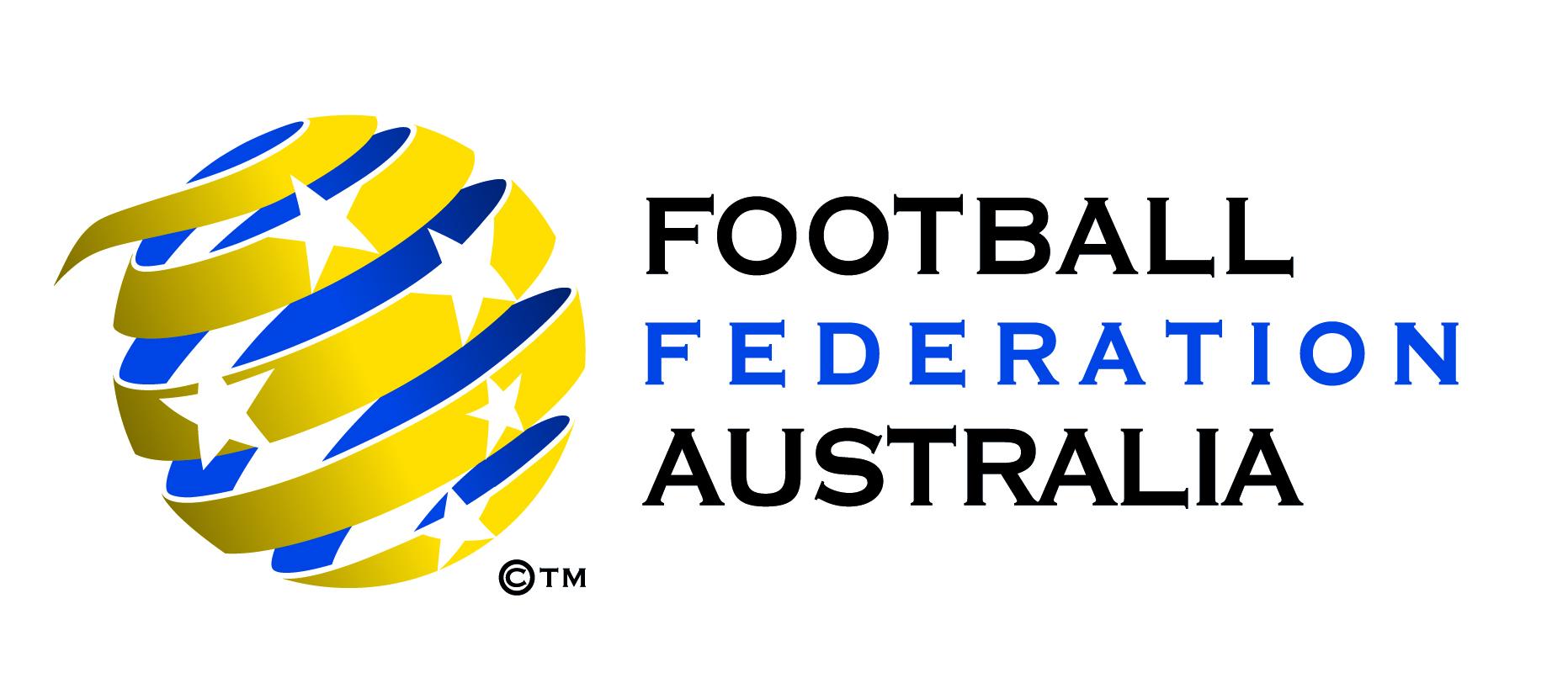 POSITION DESCRIPTIONPosition: Club Coach Coordinator (CCC)PRIMARY PURPOSE OF POSITIONThe primary purpose of the position is to provide relevant and valued coach support in the club environment, and to monitor and mentor coaches to conduct appropriate quality football activities that will enhance the players and coaches experience.RESPONSIBILITIES (Select most relevant to your club)Support a positive club coaching culture and enjoyable player experiencesMonitor and mentor new and inexperienced club coaches based on their development needsPromote inclusive practice within the coaching at the club.Recruit and encourage women to take up coaching rolesProvide access to up to date information and professional development opportunities including observing senior coaches and model sessions.Present parents with relevant information at the start of the season and communicate at regular intervals.Liaise with Club administrators and Community Coach Coordinator ManagerAttend CCC meetingsConduct surveys to establish and monitor levels of satisfaction Contribute to report at the conclusion of the projectKEY PERFORMANCE INDICATORSPlayer and coach retention rates of 75%Level of satisfaction of parents with coachingLevel of satisfaction of coaches with support provided KEY RELATIONSHIPSSELECTION CRITERIAWell respected within the club/football communityCurrent FFA coaching accreditationMinimum 2 years coaching experience with young playersAn understanding of quality coaching behaviours required for young childrenSound communication skillsPositive and approachable personalityReports To:Club administration & Community Coach Coordinator MentorKey stakeholders:Club coachesStatus:Volunteer (Honorarium)Location:Selected clubs Club Coordinator mentorClub administrationClub coachesParents